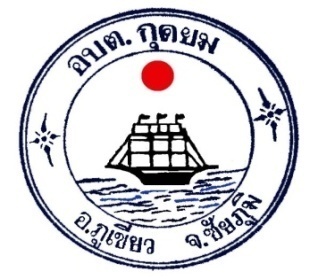            แบบสอบถามปัจจัยสำคัญ ที่มีผลต่อความผาสุก  ความพึงพอใจและแรงจูงใจในการทำงาน ของพนักงานส่วนตำบล และพนักงานจ้าง ประจำปีงบประมาณ  2565ขององค์การบริหารส่วนตำบลกุดยม  อำเภอภูเขียว  จังหวัดชัยภูมิโปรดทำเครื่องหมาย  ในช่องที่ตรงกับความคิดเห็นของท่านมากที่สุดส่วนที่  1  ข้อมูลทั่วไปเพศ        ชาย	         หญิงอายุ................. ปีส่วนที่  2  ปัจจัยที่มีผลต่อความผาสุก ความพึงพอใจ และแรงจูงใจในการทำงาน  ให้เลือกได้มากกว่า  1  ข้อ  จัดให้มีห้องน้ำชาย ห้องน้ำหญิงแยกกันเป็นสัดส่วน  จัดให้มีห้องครัว และอุปกรณ์ เช่น จาน ช้อน แก้วไว้ที่สำนักงาน  จัดให้มีตู้เย็น  จัดให้มีตู้น้ำดื่มสะอาด  มีภูมิทัศน์ที่สวยงาม /จัดสวน  มีสถานที่ผักผ่อนคลายจากการทำงาน  ให้มีที่จอดรถที่มีหลังคากันแดด  จัดให้มีหนังสือพิมพ์/นิตยสาร วารสาร  จัดให้มีอินเตอร์เน็ตความเร็วสูง  จัดกาต้มน้ำร้อน จัดให้โทรศัพท์สามารถโทรข้ามจังหวัด และได้รับการดูแลให้ใช้ได้ดีตลอดเวลา จัดให้มีระบบโทรสาร ได้รับการดูแล และใช้ได้ดีตลอดเวลา จัดให้มีตู้ใส่เอกสารให้เพียงพอ เพื่อจะได้จัดเก็บเอกสารให้เป็นระเบียบ สวยงาม จัดให้มีเครื่องถ่ายเอกสารที่มีประสิทธิภาพ สั่งถ่ายเป็นชุดได้ ไม่เสียเวลาจัดชุดใหม่ การติดต่อสื่อสารภายใน แยกติดต่อได้แต่ละกอง เช่น กด 1 นายก กด2 ปลัด เป็นต้น ข้อเสนอแนะอื่น ๆ ( โปรดระบุ )............................................................................................................................................................................................................................................................................................................................................................................................................................................................................................................................................................................................................................................ ............................................................................................................................................................................................................................................................................................................................................................................................................................................................................................................................................................................................................................................  ขอขอบพระคุณในความร่วมมือองค์การบริหารส่วนตำบลกุดยม  อำเภอภูเขียว  จังหวัดชัยภูมิ           แบบประเมินความพึงพอใจต่อปัจจัย ที่มีผลต่อความผาสุก   และแรงจูงใจในการทำงาน ของพนักงานส่วนตำบล และพนักงานจ้าง ประจำปีงบประมาณ 2565ขององค์การบริหารส่วนตำบลกุดยม  อำเภอภูเขียว  จังหวัดชัยภูมิโปรดทำเครื่องหมาย  ในช่องที่ตรงกับความคิดเห็นของท่านมากที่สุดส่วนที่  1  ข้อมูลทั่วไปเพศ        ชาย	         หญิงอายุ................. ปีส่วนที่  2 ความพึงพอใจของผู้ใช้บริการฯ ขอขอบพระคุณในความร่วมมือองค์การบริหารส่วนตำบลกุดยม  อำเภอภูเขียว  จังหวัดชัยภูมิหัวข้อการประเมินระดับความคิดเห็นระดับความคิดเห็นระดับความคิดเห็นระดับความคิดเห็นระดับความคิดเห็นหัวข้อการประเมินมากที่สุด5มาก4ปานกลาง3น้อย2น้อยที่สุด11. ความสะอาดของห้องน้ำชาย ห้องน้ำหญิงแยกกันเป็นสัดส่วน2. ความสะอาดห้องครัว และอุปกรณ์ เช่น จาน ช้อน แก้วไว้ที่สำนักงาน3. ความสะอาด และความพอเพียงของตู้เย็น4. ความสะอดตู้น้ำดื่มสะอาด5. ความสะอาด เรียบร้อยของ ภูมิทัศน์ที่สวยงาม /จัดสวน6. ความสะอาดของสถานที่ผักผ่อนคลายจากการทำงาน7. ความเพียงพอของที่จอดรถที่มีหลังคากันแดด8. ความทันสมัยของหนังสือพิมพ์/นิตยสาร วารสาร9. ความเร็วและแรงของอินเตอร์เน็ต10.  ความพอเพียง ความสะสะอาดของ           กาต้มน้ำร้อน11. สัญญา / ความเสถียร / การใช้งานจริงโทรศัพท์สามารถโทรข้ามจังหวัด และได้รับการดูแลให้ใช้ได้ดีตลอดเวลา12.ประสิทธิภาพระบบโทรสาร ได้รับการดูแล และใช้ได้ดีตลอดเวลา13.ความพอเพียงตู้ใส่เอกสารให้เพียงพอ เพื่อจะได้จัดเก็บเอกสารให้เป็นระเบียบ สวยงาม14. ประสิทธิภาพเครื่องถ่ายเอกสารที่มีประสิทธิภาพ สั่งถ่ายเป็นชุดได้ ไม่เสียเวลาจัดชุดใหม่15. ประสิทธิภาพการติดต่อสื่อสารภายในองค์การ เช่น การแยกโทรศัพท์แต่ละกอง เพื่อให้ง่าย และรวดเร็ว ต่อการติดต่อราชการ